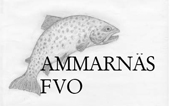 Gäddans dagTid:  6 augusti 12:00-15:00Plats: HembygdsgårdenAmmarnäs fvo bjuder på Claras goa gäddfärsbiffar.Vi kommer även bjuda på kaffe Välkomna !